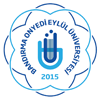 BANDIRMA ONYEDİ EYLÜL ÜNİVERSİTESİSAĞLIK BİLİMLERİ ENSTİTÜSÜYATAY GEÇİŞ İNTİBAK FORMUBANDIRMA ONYEDİ EYLÜL ÜNİVERSİTESİSAĞLIK BİLİMLERİ ENSTİTÜSÜYATAY GEÇİŞ İNTİBAK FORMUBANDIRMA ONYEDİ EYLÜL ÜNİVERSİTESİSAĞLIK BİLİMLERİ ENSTİTÜSÜYATAY GEÇİŞ İNTİBAK FORMUBANDIRMA ONYEDİ EYLÜL ÜNİVERSİTESİSAĞLIK BİLİMLERİ ENSTİTÜSÜYATAY GEÇİŞ İNTİBAK FORMUBANDIRMA ONYEDİ EYLÜL ÜNİVERSİTESİSAĞLIK BİLİMLERİ ENSTİTÜSÜYATAY GEÇİŞ İNTİBAK FORMUBANDIRMA ONYEDİ EYLÜL ÜNİVERSİTESİSAĞLIK BİLİMLERİ ENSTİTÜSÜYATAY GEÇİŞ İNTİBAK FORMUBANDIRMA ONYEDİ EYLÜL ÜNİVERSİTESİSAĞLIK BİLİMLERİ ENSTİTÜSÜYATAY GEÇİŞ İNTİBAK FORMUBANDIRMA ONYEDİ EYLÜL ÜNİVERSİTESİSAĞLIK BİLİMLERİ ENSTİTÜSÜYATAY GEÇİŞ İNTİBAK FORMUBANDIRMA ONYEDİ EYLÜL ÜNİVERSİTESİSAĞLIK BİLİMLERİ ENSTİTÜSÜYATAY GEÇİŞ İNTİBAK FORMUBANDIRMA ONYEDİ EYLÜL ÜNİVERSİTESİSAĞLIK BİLİMLERİ ENSTİTÜSÜYATAY GEÇİŞ İNTİBAK FORMUBANDIRMA ONYEDİ EYLÜL ÜNİVERSİTESİSAĞLIK BİLİMLERİ ENSTİTÜSÜYATAY GEÇİŞ İNTİBAK FORMUBANDIRMA ONYEDİ EYLÜL ÜNİVERSİTESİSAĞLIK BİLİMLERİ ENSTİTÜSÜYATAY GEÇİŞ İNTİBAK FORMUBANDIRMA ONYEDİ EYLÜL ÜNİVERSİTESİSAĞLIK BİLİMLERİ ENSTİTÜSÜYATAY GEÇİŞ İNTİBAK FORMUBANDIRMA ONYEDİ EYLÜL ÜNİVERSİTESİSAĞLIK BİLİMLERİ ENSTİTÜSÜYATAY GEÇİŞ İNTİBAK FORMUBANDIRMA ONYEDİ EYLÜL ÜNİVERSİTESİSAĞLIK BİLİMLERİ ENSTİTÜSÜYATAY GEÇİŞ İNTİBAK FORMUBANDIRMA ONYEDİ EYLÜL ÜNİVERSİTESİSAĞLIK BİLİMLERİ ENSTİTÜSÜYATAY GEÇİŞ İNTİBAK FORMUBANDIRMA ONYEDİ EYLÜL ÜNİVERSİTESİSAĞLIK BİLİMLERİ ENSTİTÜSÜYATAY GEÇİŞ İNTİBAK FORMUBANDIRMA ONYEDİ EYLÜL ÜNİVERSİTESİSAĞLIK BİLİMLERİ ENSTİTÜSÜYATAY GEÇİŞ İNTİBAK FORMUBANDIRMA ONYEDİ EYLÜL ÜNİVERSİTESİSAĞLIK BİLİMLERİ ENSTİTÜSÜYATAY GEÇİŞ İNTİBAK FORMUBANDIRMA ONYEDİ EYLÜL ÜNİVERSİTESİSAĞLIK BİLİMLERİ ENSTİTÜSÜYATAY GEÇİŞ İNTİBAK FORMUDök. No: Sayfa No:1/1Dök. No: Sayfa No:1/1Dök. No: Sayfa No:1/1Dök. No: Sayfa No:1/1Dök. No: Sayfa No:1/1Dök. No: Sayfa No:1/1Adı ve SoyadıAdı ve SoyadıAdı ve SoyadıAdı ve SoyadıYatay Geçiş Yapılacak Program BilgileriYatay Geçiş Yapılacak Program BilgileriYatay Geçiş Yapılacak Program BilgileriYatay Geçiş Yapılacak Program BilgileriYatay Geçiş Yapılacak Program BilgileriYatay Geçiş Yapılacak Program BilgileriYatay Geçiş Yapılacak Program BilgileriYatay Geçiş Yapılacak Program BilgileriYatay Geçiş Yapılacak Program BilgileriYatay Geçiş Yapılacak Program BilgileriYatay Geçiş Yapılacak Program BilgileriYatay Geçiş Yapılacak Program BilgileriYatay Geçiş Yapılacak Program BilgileriYatay Geçiş Yapılacak Program BilgileriYatay Geçiş Yapılacak Program BilgileriKayıtlı Olduğu Üniversite/EnstitüKayıtlı Olduğu Üniversite/EnstitüKayıtlı Olduğu Üniversite/EnstitüKayıtlı Olduğu Üniversite/EnstitüYatay Geçiş Yapılacak Program BilgileriYatay Geçiş Yapılacak Program BilgileriYatay Geçiş Yapılacak Program BilgileriYatay Geçiş Yapılacak Program BilgileriYatay Geçiş Yapılacak Program BilgileriYatay Geçiş Yapılacak Program BilgileriYatay Geçiş Yapılacak Program BilgileriYatay Geçiş Yapılacak Program BilgileriYatay Geçiş Yapılacak Program BilgileriYatay Geçiş Yapılacak Program BilgileriYatay Geçiş Yapılacak Program BilgileriYatay Geçiş Yapılacak Program BilgileriYatay Geçiş Yapılacak Program BilgileriYatay Geçiş Yapılacak Program BilgileriYatay Geçiş Yapılacak Program BilgileriAnabilim Dalı / Bilim DalıAnabilim Dalı / Bilim DalıAnabilim Dalı / Bilim DalıAnabilim Dalı / Bilim DalıAnabilim Dalı / Bilim DalıAnabilim Dalı / Bilim DalıProgramı(35.madde veya ÖYP ise belirtilecek)Programı(35.madde veya ÖYP ise belirtilecek)Programı(35.madde veya ÖYP ise belirtilecek)Programı(35.madde veya ÖYP ise belirtilecek) Tezli Yüksek Lisans     Lisans Sonrası Doktor          Doktora                       35. madde        ÖYP Tezli Yüksek Lisans     Lisans Sonrası Doktor          Doktora                       35. madde        ÖYP Tezli Yüksek Lisans     Lisans Sonrası Doktor          Doktora                       35. madde        ÖYP Tezli Yüksek Lisans     Lisans Sonrası Doktor          Doktora                       35. madde        ÖYP Tezli Yüksek Lisans     Lisans Sonrası Doktor          Doktora                       35. madde        ÖYP Tezli Yüksek Lisans     Lisans Sonrası Doktor          Doktora                       35. madde        ÖYP Tezli Yüksek Lisans     Lisans Sonrası Doktor          Doktora                       35. madde        ÖYP Tezli Yüksek Lisans     Lisans Sonrası Doktor          Doktora                       35. madde        ÖYP Tezli Yüksek Lisans     Lisans Sonrası Doktor          Doktora                       35. madde        ÖYP Tezli Yüksek Lisans     Lisans Sonrası Doktor          Doktora                       35. madde        ÖYPProgramı(35.madde veya ÖYP ise belirtilecek)Programı(35.madde veya ÖYP ise belirtilecek) Tezli Yüksek Lisans       Lisans Sonrası      Doktora                           35. madde       ÖYP Tezli Yüksek Lisans       Lisans Sonrası      Doktora                           35. madde       ÖYP Tezli Yüksek Lisans       Lisans Sonrası      Doktora                           35. madde       ÖYP Tezli Yüksek Lisans       Lisans Sonrası      Doktora                           35. madde       ÖYP Tezli Yüksek Lisans       Lisans Sonrası      Doktora                           35. madde       ÖYP Tezli Yüksek Lisans       Lisans Sonrası      Doktora                           35. madde       ÖYP Tezli Yüksek Lisans       Lisans Sonrası      Doktora                           35. madde       ÖYP Tezli Yüksek Lisans       Lisans Sonrası      Doktora                           35. madde       ÖYP Tezli Yüksek Lisans       Lisans Sonrası      Doktora                           35. madde       ÖYP Tezli Yüksek Lisans       Lisans Sonrası      Doktora                           35. madde       ÖYP Tezli Yüksek Lisans       Lisans Sonrası      Doktora                           35. madde       ÖYP Tezli Yüksek Lisans       Lisans Sonrası      Doktora                           35. madde       ÖYP Tezli Yüksek Lisans       Lisans Sonrası      Doktora                           35. madde       ÖYPDers veya Tez Durumu (Aşama)Ders veya Tez Durumu (Aşama)Ders veya Tez Durumu (Aşama)Ders veya Tez Durumu (Aşama) Ders             Tez  Yeterlilik Ders             Tez  Yeterlilik Ders             Tez  Yeterlilik Ders             Tez  Yeterlilik Ders             Tez  Yeterlilik Ders             Tez  YeterlilikTeze Başlama Tarihi:Teze Başlama Tarihi:Teze Başlama Tarihi:Teze Başlama Tarihi:Eğitim-Öğreti Yılı / DönemiEğitim-Öğreti Yılı / Dönemi……..- ……..Eğitim-Öğretim Yılı      Güz       Bahar……..- ……..Eğitim-Öğretim Yılı      Güz       Bahar……..- ……..Eğitim-Öğretim Yılı      Güz       Bahar……..- ……..Eğitim-Öğretim Yılı      Güz       Bahar……..- ……..Eğitim-Öğretim Yılı      Güz       Bahar……..- ……..Eğitim-Öğretim Yılı      Güz       Bahar……..- ……..Eğitim-Öğretim Yılı      Güz       Bahar……..- ……..Eğitim-Öğretim Yılı      Güz       Bahar……..- ……..Eğitim-Öğretim Yılı      Güz       Bahar……..- ……..Eğitim-Öğretim Yılı      Güz       Bahar……..- ……..Eğitim-Öğretim Yılı      Güz       Bahar……..- ……..Eğitim-Öğretim Yılı      Güz       Bahar……..- ……..Eğitim-Öğretim Yılı      Güz       BaharALDIĞI DERSLERALDIĞI DERSLERALDIĞI DERSLERALDIĞI DERSLERALDIĞI DERSLERALDIĞI DERSLERALDIĞI DERSLERALDIĞI DERSLERALDIĞI DERSLERALDIĞI DERSLERALDIĞI DERSLERALDIĞI DERSLERALDIĞI DERSLERALDIĞI DERSLERENSTİTÜMÜZDEKİ EŞ DEĞERİ OLAN DERSLERENSTİTÜMÜZDEKİ EŞ DEĞERİ OLAN DERSLERENSTİTÜMÜZDEKİ EŞ DEĞERİ OLAN DERSLERENSTİTÜMÜZDEKİ EŞ DEĞERİ OLAN DERSLERENSTİTÜMÜZDEKİ EŞ DEĞERİ OLAN DERSLERENSTİTÜMÜZDEKİ EŞ DEĞERİ OLAN DERSLERENSTİTÜMÜZDEKİ EŞ DEĞERİ OLAN DERSLERENSTİTÜMÜZDEKİ EŞ DEĞERİ OLAN DERSLERENSTİTÜMÜZDEKİ EŞ DEĞERİ OLAN DERSLERENSTİTÜMÜZDEKİ EŞ DEĞERİ OLAN DERSLERENSTİTÜMÜZDEKİ EŞ DEĞERİ OLAN DERSLERENSTİTÜMÜZDEKİ EŞ DEĞERİ OLAN DERSLERENSTİTÜMÜZDEKİ EŞ DEĞERİ OLAN DERSLERENSTİTÜMÜZDEKİ EŞ DEĞERİ OLAN DERSLERENSTİTÜMÜZDEKİ EŞ DEĞERİ OLAN DERSLERKoduDersin AdıDersin AdıDersin AdıDersin AdıY.YılY.YılTürüTULKrdAKTSNotKoduDersi AdıDersi AdıY.YılTürüTürüTULLKrdKrdAKTSNotToplamToplamToplamToplamToplamToplamToplamToplamToplamToplamToplamToplamToplamToplamToplamToplamToplamToplamToplamToplamToplamToplamALDIĞI DERSLERİN YARIYILLARA GÖRE KREDİ DAĞILIMIALDIĞI DERSLERİN YARIYILLARA GÖRE KREDİ DAĞILIMIALDIĞI DERSLERİN YARIYILLARA GÖRE KREDİ DAĞILIMIALDIĞI DERSLERİN YARIYILLARA GÖRE KREDİ DAĞILIMIALDIĞI DERSLERİN YARIYILLARA GÖRE KREDİ DAĞILIMIALDIĞI DERSLERİN YARIYILLARA GÖRE KREDİ DAĞILIMIALDIĞI DERSLERİN YARIYILLARA GÖRE KREDİ DAĞILIMIALDIĞI DERSLERİN YARIYILLARA GÖRE KREDİ DAĞILIMIALDIĞI DERSLERİN YARIYILLARA GÖRE KREDİ DAĞILIMIENSTİTÜSMÜZDEKİ EŞ DEĞERİ OLAN DERSLERİNYARIYILLARA GÖRE KREDİ DAĞILIMIENSTİTÜSMÜZDEKİ EŞ DEĞERİ OLAN DERSLERİNYARIYILLARA GÖRE KREDİ DAĞILIMIENSTİTÜSMÜZDEKİ EŞ DEĞERİ OLAN DERSLERİNYARIYILLARA GÖRE KREDİ DAĞILIMIENSTİTÜSMÜZDEKİ EŞ DEĞERİ OLAN DERSLERİNYARIYILLARA GÖRE KREDİ DAĞILIMIENSTİTÜSMÜZDEKİ EŞ DEĞERİ OLAN DERSLERİNYARIYILLARA GÖRE KREDİ DAĞILIMIENSTİTÜSMÜZDEKİ EŞ DEĞERİ OLAN DERSLERİNYARIYILLARA GÖRE KREDİ DAĞILIMIENSTİTÜSMÜZDEKİ EŞ DEĞERİ OLAN DERSLERİNYARIYILLARA GÖRE KREDİ DAĞILIMIENSTİTÜSMÜZDEKİ EŞ DEĞERİ OLAN DERSLERİNYARIYILLARA GÖRE KREDİ DAĞILIMIENSTİTÜSMÜZDEKİ EŞ DEĞERİ OLAN DERSLERİNYARIYILLARA GÖRE KREDİ DAĞILIMIENSTİTÜSMÜZDEKİ EŞ DEĞERİ OLAN DERSLERİNYARIYILLARA GÖRE KREDİ DAĞILIMI                                                      YarıyılIIIIIIIVVVIVIIVIII                                                         YarıyılIIIIIIIVVVIVIIVIII                                           Toplam Kredi                                             Toplam Kredi                                          Toplam AKTS                                             Toplam AKTS